Greenbelt Electric Cooperative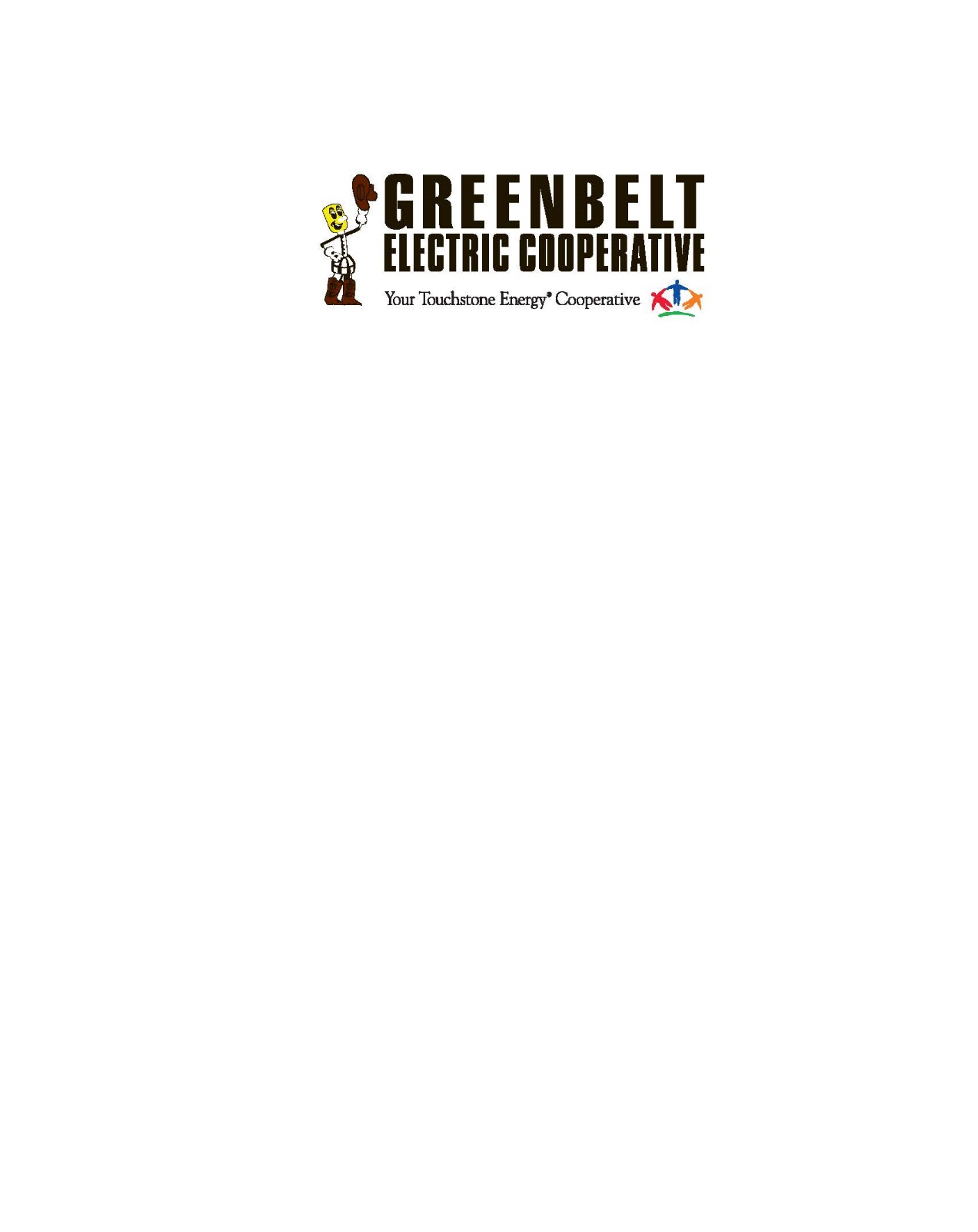 Operation Round Scholarship 2024Eligibility:Applicants much be a child of or under the legal guardianship of a current member of Greenbelt Electric Cooperative.Applicants must graduate from high school or earn a GED in the same year the scholarship is awarded.Scholarship recipients must meet entrance requirements and enroll in a college or trade school during the first fall semester after the scholarship is awarded.  Scholarship funds will be paid directly to the appropriate institution.Application deadline: February 2, 2024, at 4:30 p.m.All applications must include:Two letters of recommendation from teachers, counselors, coaches, community leaders, clergy, or electric cooperative directors or managers.  One must be from a current teacher.  Applicant’s parents are not eligible to write letters of recommendation.A 300-word, typewritten essay on one of the following topics:-Why is electricity important in my life?	-How was Greenbelt Electric Cooperative formed?	-How has my electric coop impacted my community?	-What would my life be like without electricity?A description of volunteer involvement in school, church, or community organizations.A statement of goals for the future.A high school transcript or proof of GED score.Application deadline is February 2, 2024, at 4:30 p.m.Email completed and signed application to:Janie Duncan at jduncan@gectx.coopNOTE: Applications submitted via email must have one composite .pdf attachment containing all required materials.  Incomplete applications will be considered ineligible.Greenbelt Electric Cooperative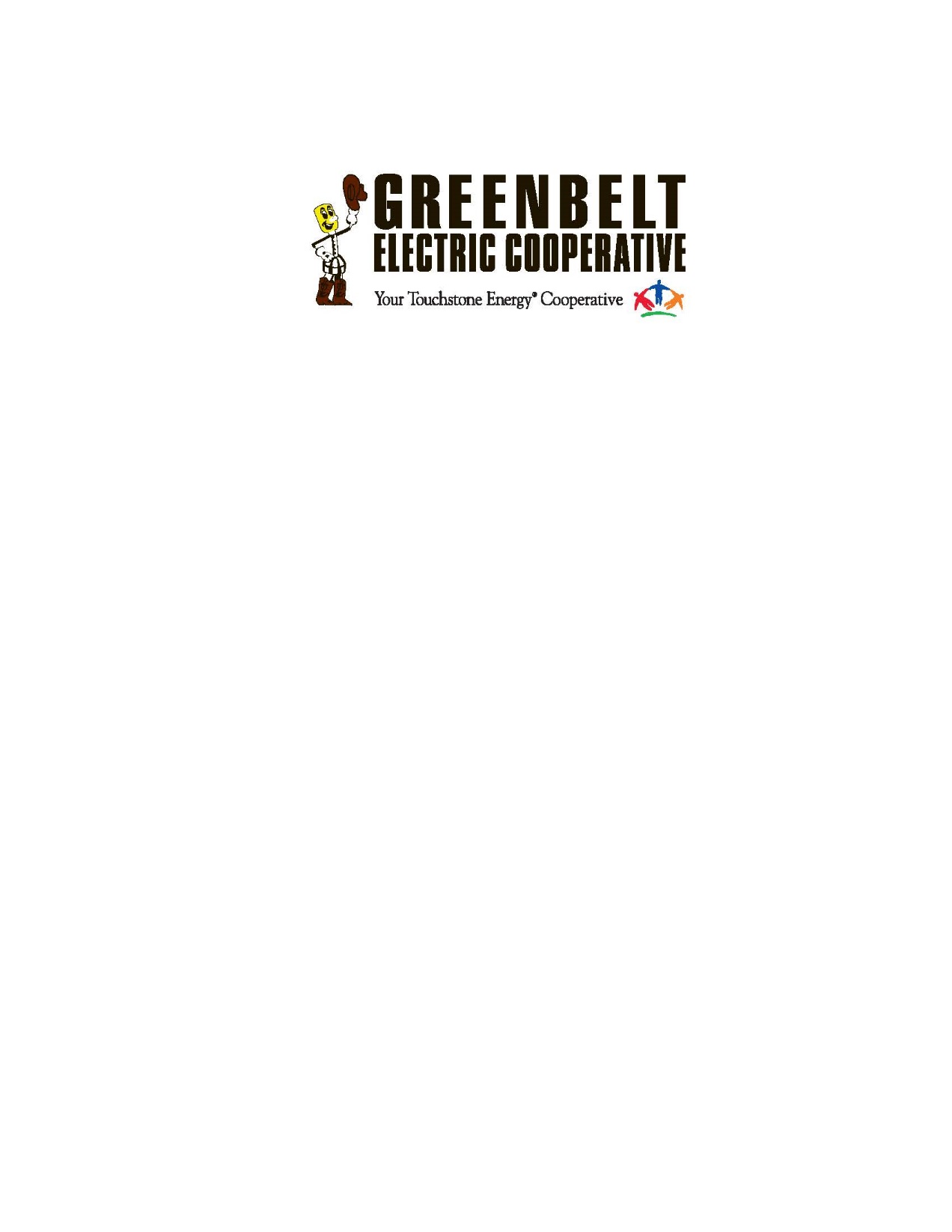 Operation Round Scholarship 2024Applicant’s Last Name ___________________________First Name ______________________Home Address ________________________________________________________________City, State, Zip ________________________________________________________________Date of Birth _______________Home phone _______________Cell Phone ________________Applicant email address _________________________________________________________Parent email address ___________________________________________________________Name(s) of Parent(s) or Guardian(s) ________________________________________________Father’s Place of Employment ____________________________________________________Mother’s Place of Employment ___________________________________________________Name of high school ____________________________________________________________School Address ________________________________________________________________City, State, Zip_________________________________________________________________Graduation date _______________________________________________________________College or trade school you plan to attend:A description of volunteer involvement:Greenbelt Electric Cooperative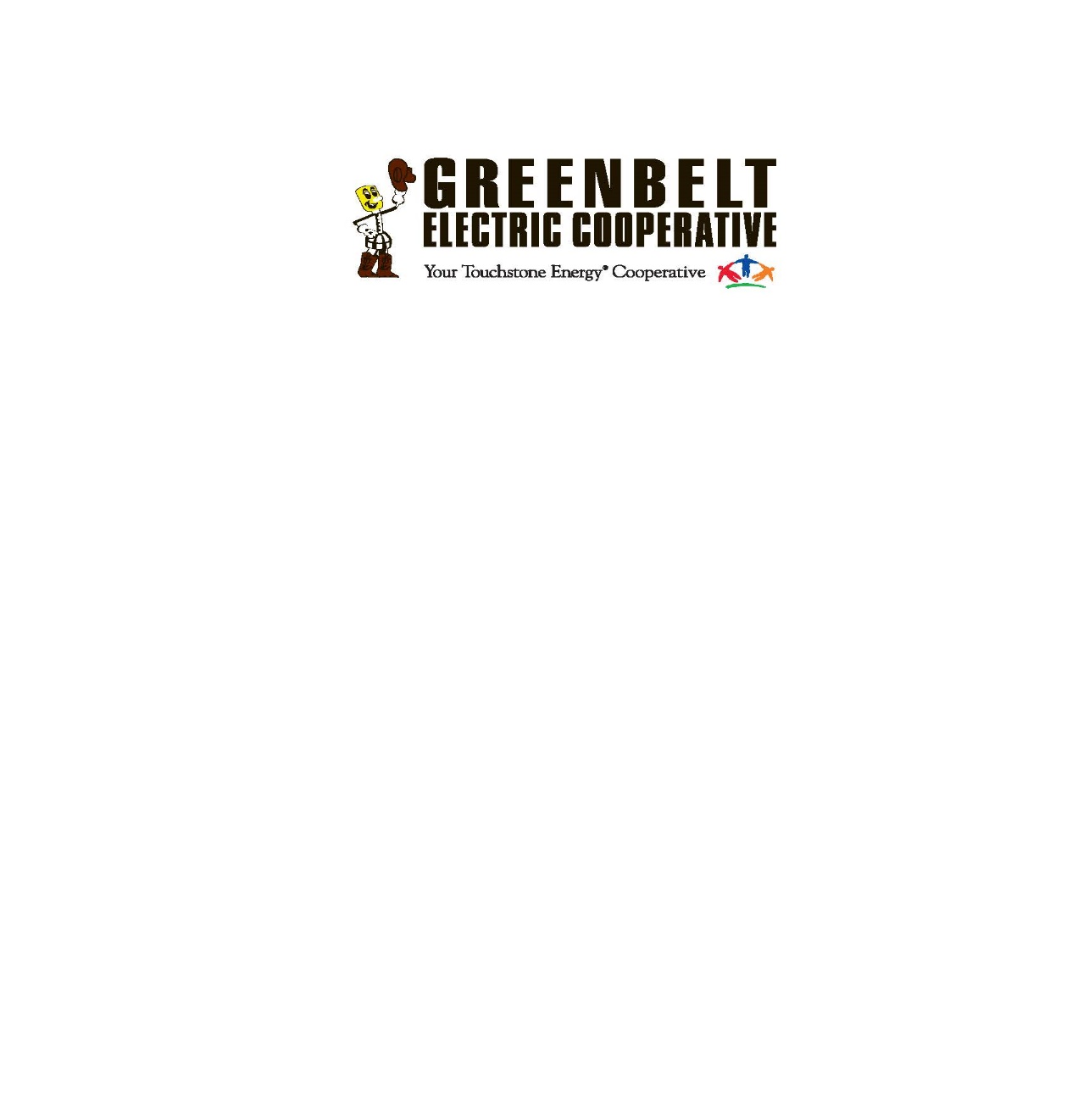 Operation Round Scholarship 2024A Statement of goals for the future:The completed 2024 scholarship application along with two letters of recommendations and a 300-word typed essay are due by 4:30 p.m. on February 2, 2024.Statement of AccuracyI hereby affirm that all stated information provided by me is true and correct to the best of my knowledge.  I hereby understand that if chosen as a scholarship winner, I must provide evidence of enrollment/registration at the postsecondary institution I will be attending before scholarship funds can be awarded.Signature of Applicant							Date